The Incidence and Prevalence of Cardiovascular Diseases in Gout: A Systematic Review and Meta-analysisIntroduction Gout is an inflammatory crystal arthropathy characterised by hyperuricaemia and intra-articular monosodium urate crystal deposition. The prevalence of gout in adults has been increasing over time, with an estimated prevalence of 3.2% in the UK (5.2% in men and 1.3% in women) [1], 3.9% in the USA (5.2% in men and 2.7% in females) [2] and 3.8% in Taiwan (5.2% in men and 2.3% in women) [3]. It is characterised by acute attacks typically lasting up to 14 days and is associated with hyperuricaemia, purine-rich diets and increased alcohol consumption [4]. Urate is the final product of purine metabolism, a step catalysed by the xanthine oxidase enzyme making it a pharmacological target for agents such as allopurinol or febuxostat [5]. Elevated urate levels predispose to crystal precipitation in the synovial fluid. This in turn leads to recruitment of monocytes and macrophages to perform phagocytosis and release proinflammatory cytokines, resulting in a local inflammatory response causing swelling of the soft tissue and joint [5].Both gout and subclinical hyperuricaemia are associated with adverse cardiovascular outcomes. Hyperuricaemia has been linked with an increased incidence of both coronary heart disease (CHD) and cerebrovascular accident (CVA) [6,7]. Several studies have found gout to be associated with an increased risk of cardiovascular diseases, such as CHD and CVA, but the evidence is conflicting [8-11]. Furthermore, there have been no previous reviews assessing the prevalence of venous thromboembolism (VTE) in patients with gout. The aims of this review were to: 1) describe the incidence and prevalence of cardiovascular disease in gout, 2) compare these results with non-gout controls and 3) consider whether there are differences according to geography.Methods   The review was performed in accordance with the Preferred Reporting Items for Systematic Reviews and Meta-Analyses (PRISMA) guidelines and registered as PROSPERO CRD42021232717 [12]. In January 2021, PubMed, Scopus and Web of Science were searched using the following MeSH terms and keywords: [Gout] AND [Cardiovascular OR Cardiovascular disease].Studies were included if they reported an adult population with gout and recorded either the number of cases of a given cardiovascular disease or the incidence of cardiovascular disease per person years. Studies with non-representative sampling (e.g. all male participants), where a cohort had been used in another study, small sample size (< 100) and where gout could not be distinguished from other rheumatic conditions were excluded, as were reviews, editorials and comments. There was no restriction by study setting (e.g. primary care, secondary care, outpatients) or by country. Studies reporting interventional or secondary prevention trials were excluded.Titles and abstracts were screened for eligibility. Sample size and the prevalence of the investigated cardiovascular diseases were extracted from each study, alongside demographic data, the data source, how they defined gout and the outcome and comparisons with non-gout controls. Quality assessment was performed using a modified version of the Newcastle-Ottawa Scale. Studies were scored based on 4 aspects: representativeness (0 – 2), sample size (0 – 1), gout definition (0 – 1) and ascertainment of cardiovascular disease (0 – 1). A higher score indicated better methodological quality and lower risk of bias. The review was conducted by one author (PC) and a second performed a 10% validation (SG).	Where prevalence data was reported on a cardiovascular condition in ≥3 cohorts, meta-analysis was performed. Pooled prevalence was calculated using random-effect models (DerSimonian-Laird) and heterogeneity presented using the I2 statistic. Funnel plots were produced to assess risk of publication bias. The meta-analysis was performed using R version 4.0.3.ResultsThe search produced 6164 publications, of which 26 were included in the review after duplicates and exclusions, illustrated in Figure 1. There was a total of 949,773 patients with gout, although one study by Singh et al did not report the sample size of gout patients alone [13]. Eleven studies investigated populations from the USA, followed by 6 from Taiwan, 4 from the Netherlands, 3 from the UK, 1 from China and 1 from Canada. The mean age ranged from 52.5 to 80.1, with a medium value of 62.4, and the percentage of male participants from 60.4% to 99.1%. Twelve of the studies involved participants at primary care or population level while the remaining 14 examined individuals from hospital or outpatients’ settings. The study by Seminog et al analysed 2 different cohorts comprising hospitalised patient’s records: the record-linked Hospital Episode Statistics (HES) dataset for England from 1999 to 2011 and the Oxford Record Linkage Study (ORLS) dataset from 1963 to 1998 [10].The majority of papers, n=16, defined gout by diagnostic code, predominantly International Classification of Diseases, with 4 accepting self-reported gout, 2 according to the Wallace Criteria, 1 by the International Classification of Primary Care (ICPC), 1 physician diagnosed, 1 by attending rheumatic outpatients and 1 by crystal-proven joint fluid analysis. Most bias scores were 3 out of a potential 6 stars (Supplementary Table S1 and Supplementary Fig S1), indicating moderate bias.Myocardial infarction (MI) was studied in eight papers, the most frequently investigated cardiovascular disease, followed by VTE investigated in six studies. Cardiovascular disease was also predominantly defined by diagnostic code n=18, with 3 studies requiring a physician diagnosis, 2 by transthoracic echocardiogram and 1 each by a cardiologist reviewing resting ECGs, by the ICPC and by self-reporting The complete data extraction is provided in Supplementary Table S2. Prevalence of Cardiovascular Diseases	Pooled prevalence estimates were calculated for five cardiovascular diseases, of which hypertension had the highest prevalence of 63.9% (24.5%, 90.6%) followed by heart failure with 8.7% (2.9%, 23.8%), CVA with 4.3% (1.8, 9.7), MI with 2.8% (1.6, 5.0) and VTE with 2.1% (1.2, 3.4). The forest plots for each are shown in Fig 2 and funnel plots provided in Supplementary Fig S2 to S6. There was significant heterogeneity in the meta-analysis, with I²  ≥ 99% throughout.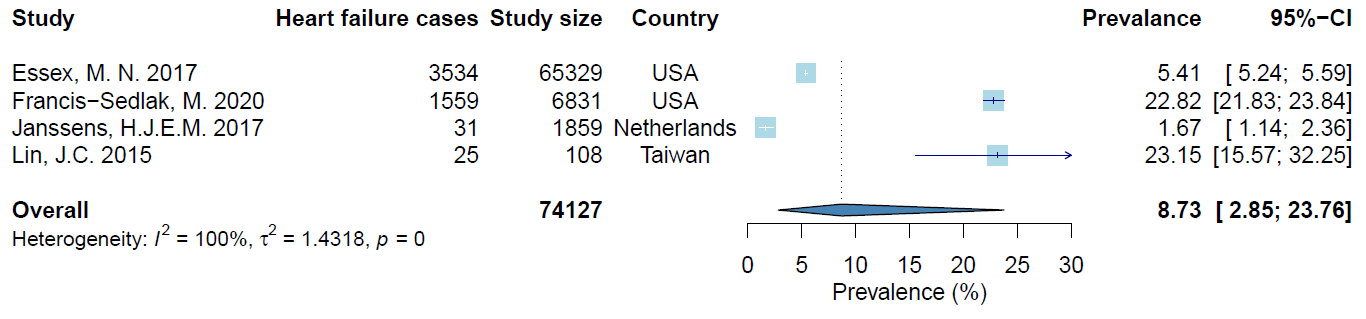 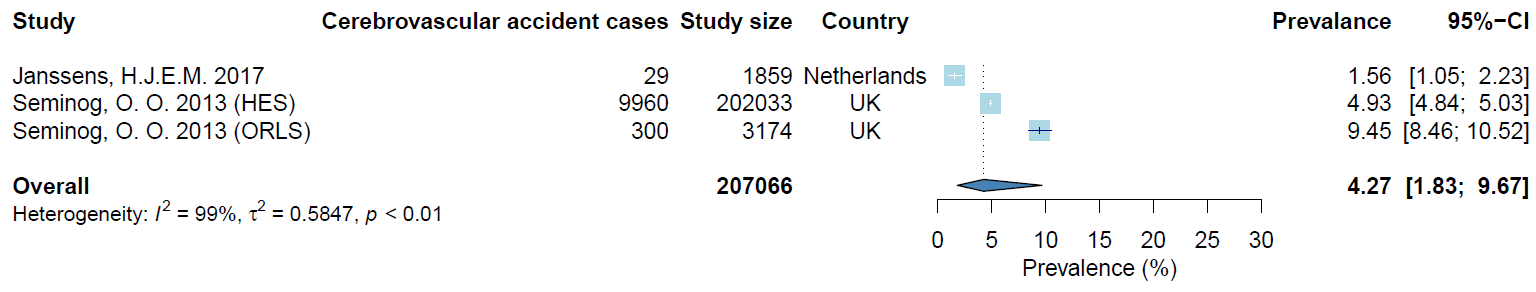 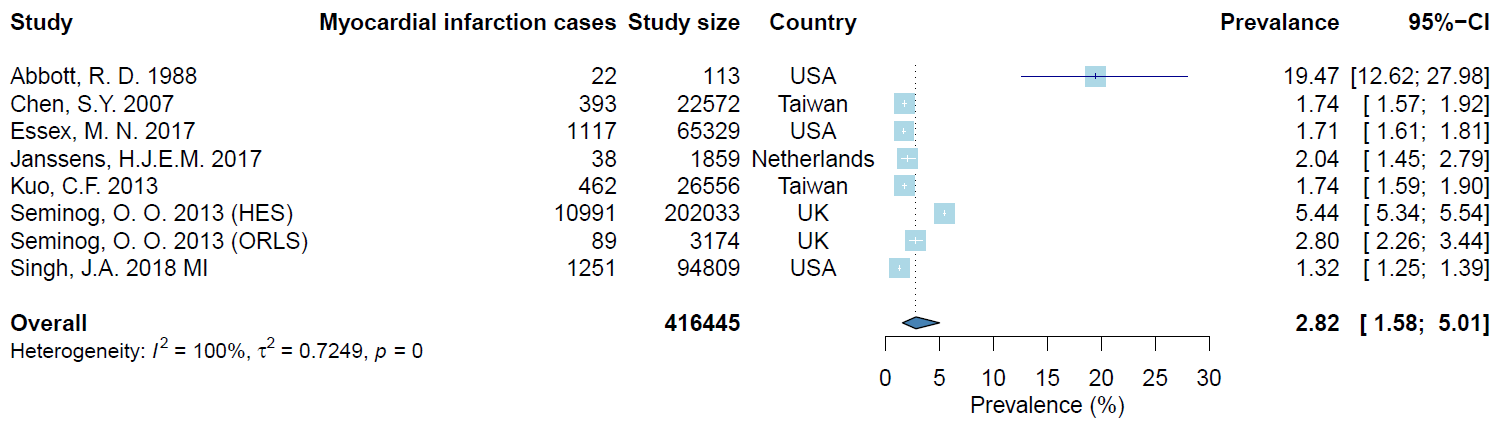 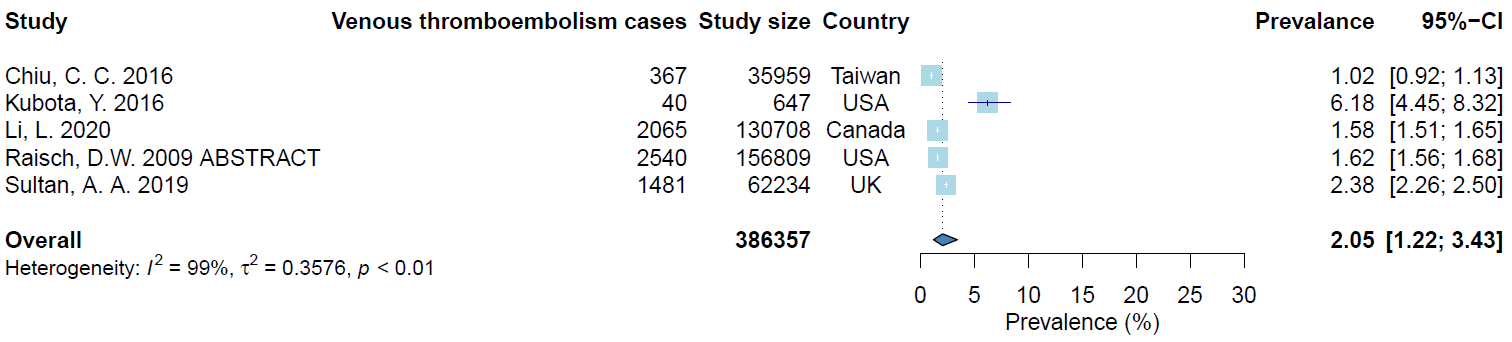 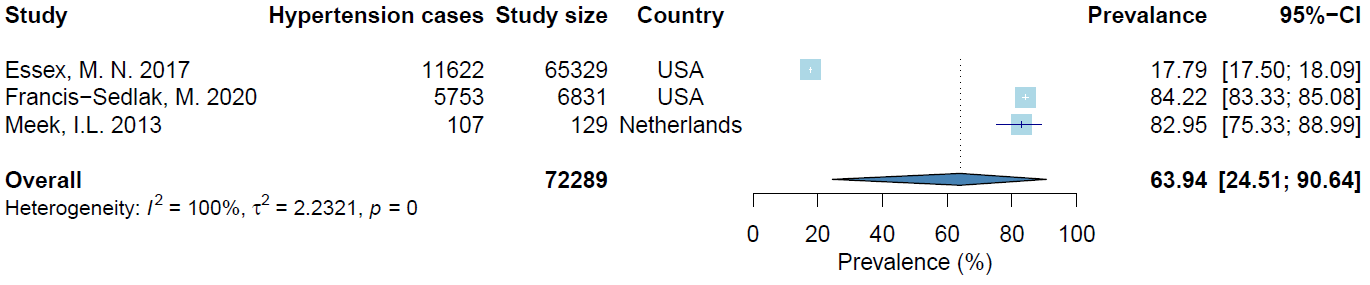 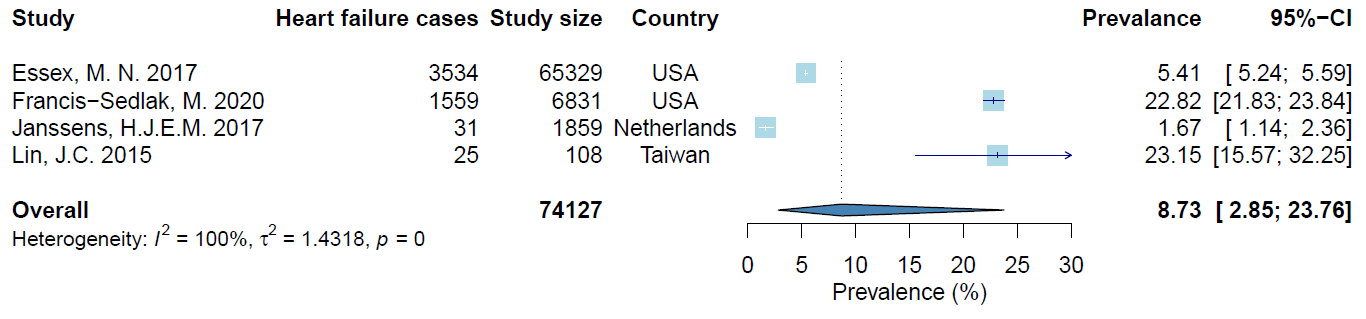 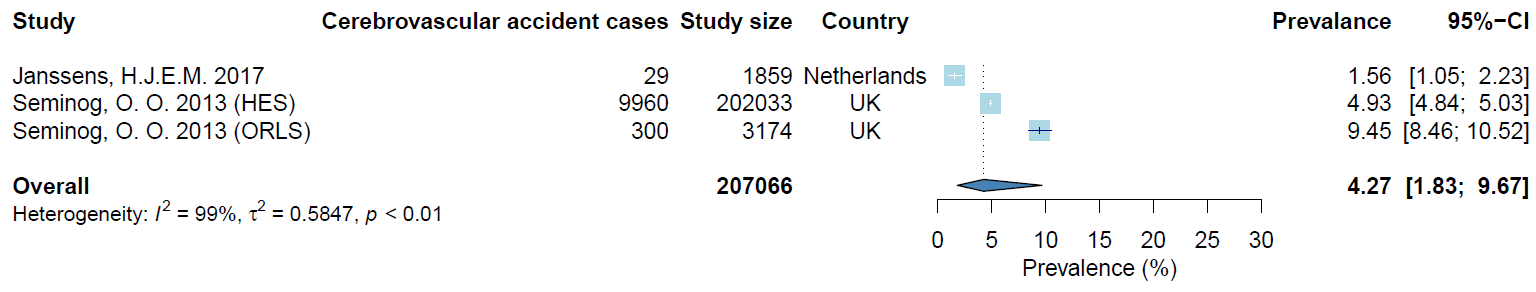 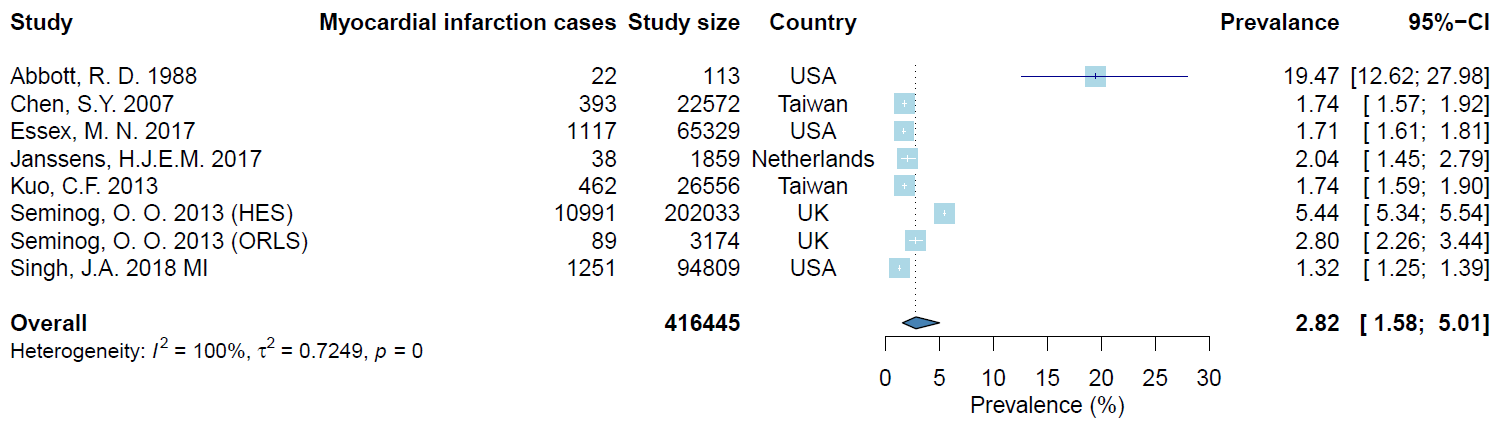 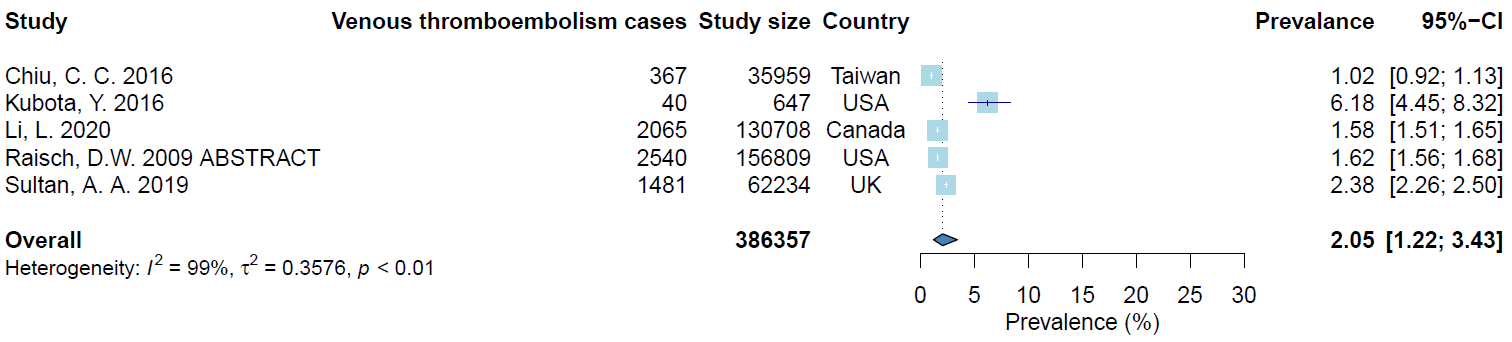 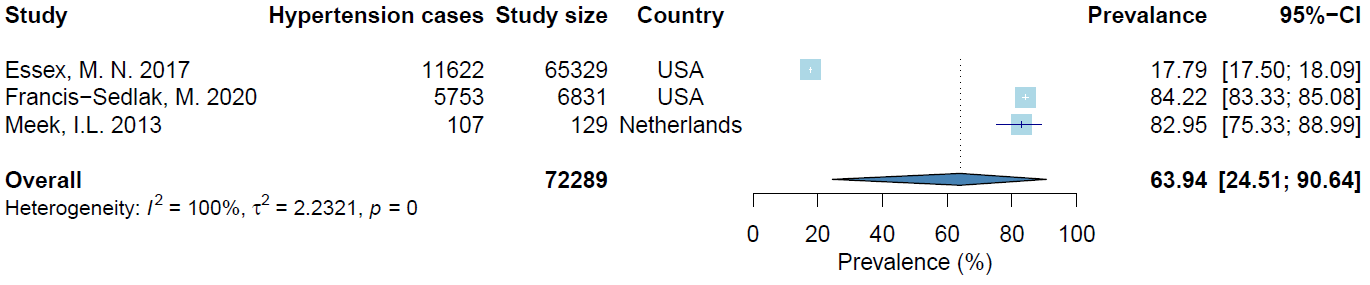 Table 1 Summary of studies included in the systematic reviewF, Female; HES, Hospital Episode Statistics; M, Male; ORLS, Oxford Record Linkage Study.The full results for prevalence and incidence are listed in Table 1. MI prevalence ranged from 1.3% to 19.5%, with the largest study of 202,033 gout patients recording prevalence at 5.4%. This was the largest study included in the review and also reported CVA prevalence at 4.9%. Incidence of CVA was measured at 9.3 cases per 1000 person years and also as 7.5 in males and 13.7 in females. Heart failure prevalence ranged from 1.7% to 23.2%. A small study of 647 gout patients found VTE prevalence to be 6.2% while the remaining studies were much larger and measured values between 1.0% and 2.4%. The largest study investigating hypertension comprised more than 65,000 gout patients and reported prevalence of 17.8%, compared with two other smaller studies which measured prevalence at above 80%.Of the remaining diseases there was a great range in reported prevalence, from 25.9% for general cardiovascular disease to 0.8% for transient ischaemic attack. Likewise, the highest incidence rate reported was that of 43.4 for atrial fibrillation, the lowest being 2.1 reported in cardiovascular mortality. There was some variation amongst rates for individual diseases, such as cardiovascular mortality incidence reported at both 23.1 and 2.1. Prevalence compared with controls	Of the 26 studies, 16 reported comparisons with non-gout controls. These have mainly reported as adjusted hazard ratio (HR), but also as adjusted odds ratio (OR), adjusted relative risk (RR) and standardised mortality rate, with different studies measuring different outcomes such as incidence and prevalence. These results are reported in Table 2, with the general trend being that of increased risk in the gout group, particularly for MI. A small number of results indicate a risk decrease, but for each the confidence intervals cross 1.00, so can be deemed statistically insignificant.Table 2 Studies comparing results between gout patients and non-gout controlsBold text indicates statistical significance. BMI, Body mass index; DVT, Deep vein thrombosis; HES, Hospital Episode Statistics; HR, Hazard ratio; OR, Odds ratio; ORLS, Oxford Record Linkage Study; RR, Relative riskPrevalence of Cardiovascular Diseases by geography	Seven cardiovascular diseases were studied in three or more countries. The highest prevalence of MI was reported in the USA at 19.5% (12.6, 28.0), followed by the UK at 5.4% (5.3, 5.5). Other studies investigating the Netherlands, Taiwan and the USA had similar rates, including 2.0% (1.5, 2.8), 1.7% (1.6, 1.9) and 1.7% (1.6, 1.8) respectively. Additionally, the incidence rate per 1000 person years in the UK was higher than that of the USA and Taiwan, at 9.3 and 6.1 for males and females respectively in the UK compared with 4.1 for the USA and 2.2 for Taiwan.The prevalence of CVA followed a similar trend with 9.5% (8.5, 10.5) and 4.9% (4.8, 5.0) reported in the UK compared with 1.6% (1.1, 2.2) in the Netherlands. For VTE, the USA recorded the highest prevalence of 6.2% (4.5, 8.3). Prevalence in the UK and Taiwan was measured at 2.4% (2.3, 2.5) and 1.0% (0.9, 1.1) respectively. The highest incidence rate per 1000 person years was seen in the UK at 3.7, followed by Canada at 2.6 and then Taiwan measured at both 1.4 and 0.5. The prevalence of heart failure was greatly varied measured at 23.2% (15.6, 32.3) in Taiwan, both 22.8% (21.8, 23.8) and 5.4% (5.2, 5.6) in the USA and 1.7% (1.1, 2.4) in the Netherlands.Conditions studied in 2 or less countries were not analysed according to geography.DiscussionThis systematic review and meta-analysis combined results from 26 studies and almost one million patients with gout to show that the prevalence of MI is 2.8%, heart failure is 8.7%, VTE is 2.1%, CVA is 4.3% and hypertension is 63.9%. The risk of cardiovascular diseases is higher in gout patients when compared with non-gout controls, as is the rate of cardiovascular mortality.Myocardial infarction	The pooled prevalence estimate for MI of 2.8% is comparable to 3.1% in rheumatoid arthritis [35], 3.2% in psoriatic arthritis [36] and 2.2% in axial spondyloarthritis [37]. There is an increased risk of MI compared to non-gout controls. There may be numerous explanations for this finding. Classical cardiovascular risk factors such as obesity, diabetes mellitus and hypertension have been shown to be more prevalent among those with gout [35]. There remains an association between gout and cardiovascular disease after adjusting for these factors, illustrating that gout conveys its own independent risk, potentially as a result of intermittent and chronic inflammation [38].  Even in patients without traditional risk factors, the risk of MI was found to be high, leading to the suggestion that gout is an early manifestation of metabolic abnormalities [3]. It has also been suggested that peripheral joint inflammation produces a greater systemic inflammatory response which may contribute to the increased prevalence of cardiovascular conditions [36]. While the underlying pathological mechanism remains unclear, this data indicates the effect of gout on cardiovascular disease has been underestimated for some time and needs reconsideration.Heart FailureThe pooled prevalence value for heart failure of 8.7% was produced from results from individual studies which ranged from 1.7% to 23.2%, reflected in the broad 95% confidence interval of 2.9 to 23.8. These varying results may be attributable to differences in methodology, for example the prospective study by Lin et al which investigated patients who both had gout and had undergone a transthoracic echocardiogram [20]. As this is not a routine investigation for patients with gout, it may well have increased the likelihood of this population having left ventricular dysfunction as the study reported. Furthermore, gout is predominantly managed in primary care. This means this cohort potentially suffered from more severe gout, or were more complex patients who required secondary care, both of which may increase the chances of comorbidities being present. The other study to report a large prevalence was by Francis-Sedlak et al, potentially stemming from a strict eligibility criteria which included just 6831 of 539,802 identified gout patients [19]. Enrolment in the database 6 months before and after diagnosis, 90 days of continuous urate lowering therapy and 2 subsequent serum uric acid measurements were required for inclusion. Comparable figures for other rheumatic conditions include 1.6% for rheumatoid arthritis [39], 1.3% for psoriatic arthritis [36], and 1.8 for axial spondyloarthritis [37] which may be closer to the true value.The same argument of limited study groups and broad confidence intervals could also be made for the pooled prevalence for CVA of 4.3% (1.8%, 9.7%) and hypertension 63.9% (24.5, 90.6). The inability to determine a more precise estimate of prevalence may reflect a greater failing by the medical community to investigate this association, particularly given the potentially fatal nature of stroke.Venous Thromboembolism	This is the first meta-analysis of VTE prevalence in gout populations which found a pooled prevalence of 2.1%, with most studies reporting increased risk compared with non-gout controls. VTE has also been shown to have an increased risk in other types of inflammatory arthritis [40,41]. This predisposition to coagulation may be the result of inflammatory damage to the vascular endothelium [24]. It has been proposed that activation of the nucleotide-binding domain, leucine-rich-containing family, pyrin domain-containing-3 (NLRP3) inflammasome, which in turn stimulates release of interleukin-1β, could enhance this inflammatory response [42]. An idea to resolve this could be the long-term management of gout involving a serum urate target. This is a controversial topic, with questions over the number needed to treat and what the impacts, if any, of a long-term lowered serum urate would be [42].  Cardiovascular MortalityAll studies found the risk of cardiovascular mortality to be increased when compared with non-gout controls. A study by Kok et al highlighted a finding that gout conferred a protective effect on cardiovascular mortality in those with chronic kidney disease [43]. In explaining this finding, the question is raised that perhaps it is not gout but rather urate-lowering therapies such as allopurinol that is the source of the reduction in cardiovascular risk. In hyperuricaemic patients, allopurinol has been associated with a reduced rate of all-cause mortality (HR 0.78; 95% CI 0.67, 0.91) [44], and of major cardiovascular events (HR 0.89; 95% CI 0.81, 0.97) [45]. A small-scale prospective randomized trial of patients with chronic kidney disease found that allopurinol compared to treatment as usual reduced both the risk of cardiovascular events and of hospitalisation [46]. However, in contrast to this a cohort study from Taiwan in a gout population did not observe any beneficial effect from allopurinol on cardiovascular risk [47], indicating the need for further research into the cardiovascular effect of allopurinol on patients with gout.HypertensionHypertension pooled prevalence was calculated at 63.9%, a finding which merits careful thought as hypertension is an important risk factor for the majority of the cardiovascular diseases mentioned in this review. This finding is derived from just 3 studies and may demonstrate a lack of quality evidence in this broader aspect of gout management. Evaluating these studies individually, the study by Francis-Sedlak et al employed a strict inclusion criteria as previously mentioned, while the study by Meek et al investigated a small sample size from a rheumatology outpatients department which implemented routine cardiovascular screening, potentially increasing the chance of detecting hypertension [19,30]. The results of these studies vary considerably compared to that of Essex et al, which examined a much larger gout cohort at a population level [15]. Previously, uric acid has been shown to stimulate vascular smooth muscle cell proliferation in vitro, as well as both angiotensinogen and angiotensin II production [48]. A link has also been detected between hyperuricaemia and hypertension in animal models, noting elevated renin expression suggesting the underlying mechanism involves the renin-angiotensin system [49]. These studies provide plausibility for our finding of a very high hypertension prevalence in gout patients. Beyond MI, CVA and VTE there have been few studies looking at each condition and on occasion they report conflicting findings. This has thus far made it difficult to draw a conclusive impression on the effect of gout on cardiovascular disease prevalence for some of the less common conditions.Prevalence by Geography	Another aim of this review was to look for any differences relative to geography. Looking at the seven cardiovascular conditions studied in 3 or more countries, the highest prevalence of MI was recorded in the USA as 19.5%. This figure appears unusually high and may be the result of a relatively small sample size of 113. This result aside, there appears to be a marked increase in prevalence of MI in the UK, recorded at 5.4% and 2.8%, with the other studies investigating Taiwan, the Netherlands and the USA all having similar smaller rates in the range 1.3% to 2.0%. This trend was repeated for CVA, with prevalence of 4.9% and 9.5% reported in the UK compared with 1.6% in the Netherlands.	It was difficult to identify any reliable patterns when analysing the results by country. This may be down to difference in study design and methodology which in turn impacts what measurements are recorded and how that data is reported. The result is that not all the data for each cardiovascular disease is comparable to each other. This coupled with the general lack of studies present within the literature means interpreting trends between countries is challenging.Clinical implicationsPrevious efforts to estimate cardiovascular risk in gout patients have found that when stratified using a risk assessment tool, 56.3% had their cardiovascular risk upgraded after undergoing a carotid ultrasound to assess for the presence of atheromatous plaques [50]. Another study found that after adding gout as a risk factor for cardiovascular events to the risk assessment tool, 38.3% of patients had their risk upgraded [51]. New classification tools may be required to better evaluate the cardiovascular implications of gout. Additionally, raised awareness could allow for more screening for the risk factors of increased prevalence, such as diabetes and hypertension. This intervention could be promoted alongside several other rheumatic conditions, such as psoriatic arthritis or axial spondyloarthritis, to nurture the understanding that the association between rheumatic conditions and cardiovascular diseases exists beyond that of just the well-established link with rheumatoid arthritis.Furthermore, these results are in line with other studies which have shown an increased risk for sufferers of hyperuricaemia for both MI and CVA [52,6,7]. With the current understanding of the underlying process limited, whether synergistic or exclusive, it appears gout and hyperuricaemia have a detrimental effect on the cardiovascular system. Several studies have made an association between serum uric acid and metabolic syndrome [53,54], suggesting it may have homogenous actions, such as activation of the sympathetic nervous system, renin-angiotensin system and increased levels of pro-inflammatory adipokines and cytokines, which confer an elevated cardiovascular risk through factors including raised heart rate, circulating blood volume and vascular resistance [55].LimitationsA strength of this review is the broad inclusion of cardiovascular diseases. There do not appear to be any other reviews that have cast their net as wide when examining the cardiovascular impact of gout. While this has resulted in some sparse reporting of some conditions, for example in aortic stenosis, it lays groundwork for future studies to investigate these trends further.Limitations within the review include the lack of studies, particularly with large sample sizes, which reported prevalence of given cardiovascular diseases in gout populations. This led to some imprecision in the results which manifested as large confidence intervals in the meta-analysis. It is also plausible that patients with gout would visit healthcare professionals more often than a non-gout control. This would present more opportunity to screen for and diagnose cardiovascular disease. This may result in an overestimation of prevalence and explain why nearly all studies found an increased prevalence when compared to non-gout controls [36]. The high heterogeneity seen in the meta-analysis could be due to different types of studies being carried out in different settings, leading to more uncertainty in the pooled prevalence estimates.Conclusion	In summary, this systematic review and meta-analysis highlights the increased prevalence of numerous cardiovascular diseases amongst patients with gout. These results do well to establish a pooled prevalence for several conditions, particularly MI and VTE. This draws attention to the challenge for clinicians to be more vigilant of an increased cardiovascular burden in gout patients. Future research is needed to investigate the link between gout, hyperuricaemia and increased cardiovascular risk and also to establish a more thorough picture of prevalence for the wide variety of cardiovascular diseases.References1. Kuo C-F, Grainge MJ, Mallen C, Zhang W, Doherty M (2015) Rising burden of gout in the UK but continuing suboptimal management: a nationwide population study. Annals of the rheumatic diseases 74 (4):661-6672. Singh G, Lingala B, Mithal A (2019) Gout and hyperuricaemia in the USA: prevalence and trends. Rheumatology 58 (12):2177-21803. Kuo C-F, Yu K-H, See L-C, Chou I-J, Ko Y-S, Chang H-C, Chiou M-J, Luo S-F (2013) Risk of myocardial infarction among patients with gout: a nationwide population-based study. Rheumatology 52 (1):111-1174. Singh JA, Reddy SG, Kundukulam J (2011) Risk factors for gout and prevention: a systematic review of the literature. Current opinion in rheumatology 23 (2):1925. Choi HK, Mount DB, Reginato AM (2005) Pathogenesis of gout. Annals of internal medicine 143 (7):499-5166. Kim SY, Guevara JP, Kim KM, Choi HK, Heitjan DF, Albert DA (2010) Hyperuricemia and coronary heart disease: a systematic review and meta‐analysis. Arthritis Care & Research: Official Journal of the American College of Rheumatology 62 (2):170-1807. Kim SY, Guevara JP, Kim KM, Choi HK, Heitjan DF, Albert DA (2009) Hyperuricemia and risk of stroke: a systematic review and meta‐analysis. Arthritis Care & Research 61 (7):885-8928. Abbott RD, Brand FN, Kannel WB, Castelli WP (1988) Gout and coronary heart disease: the Framingham Study. Journal of clinical epidemiology 41 (3):237-2429. Gelber AC, Klag MJ, Mead LA, Thomas J, Thomas DJ, Pearson TA, Hochberg MC (1997) Gout and risk for subsequent coronary heart disease: the Meharry-Hopkins study. Archives of internal medicine 157 (13):1436-144010. Seminog OO, Goldacre MJ (2013) Gout as a risk factor for myocardial infarction and stroke in England: evidence from record linkage studies. Rheumatology 52 (12):2251-225911. Colantonio LD, Saag KG, Singh JA, Chen L, Reynolds RJ, Gaffo A, Plante TB, Curtis JR, Bridges SL, Levitan EB (2020) Gout is associated with an increased risk for incident heart failure among older adults: the REasons for Geographic And Racial Differences in Stroke (REGARDS) cohort study. Arthritis research & therapy 22:1-1312. Moher D, Liberati A, Tetzlaff J, Altman DG, Group P (2009) Preferred reporting items for systematic reviews and meta-analyses: the PRISMA statement. PLoS medicine 6 (7):e100009713. Singh JA, Cleveland JD (2018) Gout and the risk of incident atrial fibrillation in older adults: a study of US Medicare data. RMD open 4 (2)14. Chen S-Y, Chen C-L, Shen M-L (2007) Severity of gouty arthritis is associated with Q-wave myocardial infarction: a large-scale, cross-sectional study. Clinical rheumatology 26 (3):308-31315. Essex MN, Hopps M, Bienen EJ, Udall M, Mardekian J, Makinson GT (2017) Evaluation of the relationship between serum uric acid levels and cardiovascular events in patients with gout: a retrospective analysis using electronic medical record data. JCR: Journal of Clinical Rheumatology 23 (3):160-16616. Janssens HJ, Arts PG, Schalk BW, Biermans MC (2017) Gout and rheumatoid arthritis, both to keep in mind in cardiovascular risk management: A primary care retrospective cohort study. Joint Bone Spine 84 (1):59-6417. Singh JA, Cleveland JD (2018) Gout and the risk of myocardial infarction in older adults: a study of Medicare recipients. Arthritis Research & Therapy 20 (1):10918. Clarson LE, Hider SL, Belcher J, Heneghan C, Roddy E, Mallen CD (2015) Increased risk of vascular disease associated with gout: a retrospective, matched cohort study in the UK clinical practice research datalink. Annals of the rheumatic diseases 74 (4):642-64719. Francis-Sedlak M, LaMoreaux B, Padnick-Silver L, Holt RJ, Bello AE (2020) Characteristics, Comorbidities, and Potential Consequences of Uncontrolled Gout: An Insurance-Claims Database Study. Rheumatology and Therapy:1-1520. Lin J-C, Lin C-L, Chen M-C, Chang P-J, Chang S-T, Chung C-M, Pan K-L (2015) Gout, not hyperuricemia alone, impairs left ventricular diastolic function. Arthritis research & therapy 17 (1):32321. Chiu C-C, Chen Y-T, Hsu C-Y, Chang C-C, Huang C-C, Leu H-B, Li S-Y, Kuo S-C, Huang P-H, Chen J-W (2016) Association between previous history of gout attack and risk of deep vein thrombosis-a nationwide population-based cohort study. Scientific reports 6 (1):1-722. Kubota Y, McAdams-DeMarco M, Folsom AR (2016) Serum uric acid, gout, and venous thromboembolism: The atherosclerosis risk in communities study. Thrombosis research 144:144-14823. Raisch D, Rice J, Campbell H (2009) PMS1 RISK ASSESSMENT OF CARDIOVASCULAR THROMBOTIC EVENTS, OTHER CARDIAC EVENTS, AND MORTALITY AMONG VETERANS AFFAIRS PATIENTS WITH DIFFICULT TO MANAGE GOUT. Value in Health 12 (7):A43324. Li L, McCormick N, Sayre EC, Esdaile JM, Lacaille D, Xie H, Choi HK, Aviña-Zubieta JA (2020) Trends of venous thromboembolism risk before and after diagnosis of gout: a general population-based study. Rheumatology 59 (5):1099-110725. Sultan AA, Muller S, Whittle R, Roddy E, Mallen C, Clarson L (2019) Venous thromboembolism in patients with gout and the impact of hospital admission, disease duration and urate-lowering therapy. CMAJ 191 (22):E597-E60326. Huang C-C, Huang P-H, Chen J-H, Lan J-L, Tsay GJ, Lin H-Y, Tseng C-H, Lin C-L, Hsu C-Y (2015) An independent risk of gout on the development of deep vein thrombosis and pulmonary embolism: a nationwide, population-based cohort study. Medicine 94 (51)27. Disveld IJ, Zoakman S, Tim LTA, Rongen GA, Kienhorst LB, Janssens HJ, Fransen J, Janssen M (2019) Crystal-proven gout patients have an increased mortality due to cardiovascular diseases, cancer, and infectious diseases especially when having tophi and/or high serum uric acid levels: a prospective cohort study. Clinical rheumatology 38 (5):1385-139128. Kuo C-F, See L-C, Luo S-F, Ko Y-S, Lin Y-S, Hwang J-S, Lin C-M, Chen H-W, Yu K-H (2010) Gout: an independent risk factor for all-cause and cardiovascular mortality. Rheumatology 49 (1):141-14629. Stack A, Hanley A, Casserly L, Cronin C, Abdalla A, Kiernan T, Murthy B, Hegarty A, Hannigan A, Nguyen H (2013) Independent and conjoint associations of gout and hyperuricaemia with total and cardiovascular mortality. QJM: An International Journal of Medicine 106 (7):647-65830. Meek IL, Picavet HSJ, Vonkeman HE, Verschuren WM, Van De Laar MA (2013) Increased cardiovascular risk factors in different rheumatic diseases compared with the general population. Rheumatology 52 (1):210-21631. Pan A, Teng GG, Yuan J-M, Koh W-P (2015) Bidirectional association between self-reported hypertension and gout: The Singapore Chinese Health Study. PLoS One 10 (10):e014174932. Kim SC, Liu J, Solomon DH (2016) Risk of incident atrial fibrillation in gout: a cohort study. Annals of the rheumatic diseases 75 (8):1473-147833. Chang K, Yokose C, Tenner C, Oh C, Donnino R, Choy-Shan A, Pike VC, Shah BD, Lorin JD, Krasnokutsky S (2017) Association between gout and aortic stenosis. The American journal of medicine 130 (2):230. e231-230. e23834. Janssens H, Van de Lisdonk E, Bor H, Van den Hoogen H, Janssen M (2003) Gout, just a nasty event or a cardiovascular signal? A study from primary care. Family Practice 20 (4):413-41635. Zhu Y, Pandya BJ, Choi HK (2012) Comorbidities of gout and hyperuricemia in the US general population: NHANES 2007-2008. The American journal of medicine 125 (7):679-687. e67136. Gupta S, Syrimi Z, Hughes DM, Zhao SS (2021) Comorbidities in psoriatic arthritis: a systematic review and meta-analysis. Rheumatology International:1-1037. Zhao SS, Robertson S, Reich T, Harrison NL, Moots RJ, Goodson NJ (2020) Prevalence and impact of comorbidities in axial spondyloarthritis: systematic review and meta-analysis. Rheumatology 59 (Supplement_4):iv47-iv5738. Choi HK, Curhan G (2007) Independent impact of gout on mortality and risk for coronary heart disease. Circulation 116 (8):894-90039. Nikiphorou E, de Lusignan S, Mallen CD, Khavandi K, Bedarida G, Buckley CD, Galloway J, Raza K (2020) Cardiovascular risk factors and outcomes in early rheumatoid arthritis: a population-based study. Heart40. Choi HK, Rho Y-H, Zhu Y, Cea-Soriano L, Aviña-Zubieta JA, Zhang Y (2013) The risk of pulmonary embolism and deep vein thrombosis in rheumatoid arthritis: a UK population-based outpatient cohort study. Annals of the rheumatic diseases 72 (7):1182-118741. Aviña-Zubieta JA, Jansz M, Sayre EC, Choi HK (2017) The risk of deep venous thrombosis and pulmonary embolism in primary Sjögren syndrome: a general population-based study. The Journal of rheumatology 44 (8):1184-118942. Dalbeth N, Merriman TR, Stamp LK (2016) Gout. Lancet 388 (10055):2039-2052. doi:10.1016/s0140-6736(16)00346-943. Kok VC, Horng J-T, Lin H-L, Chen Y-C, Chen Y-J, Cheng KF (2012) Gout and subsequent increased risk of cardiovascular mortality in non-diabetics aged 50 and above: a population-based cohort study in Taiwan. BMC cardiovascular disorders 12 (1):1-944. Luk AJ, Levin GP, Moore EE, Zhou X-H, Kestenbaum BR, Choi HK (2009) Allopurinol and mortality in hyperuricaemic patients. Rheumatology 48 (7):804-80645. Larsen KS, Pottegård A, Lindegaard HM, Hallas J (2016) Effect of allopurinol on cardiovascular outcomes in hyperuricemic patients: a cohort study. The American journal of medicine 129 (3):299-306. e29246. Goicoechea M, de Vinuesa SG, Verdalles U, Ruiz-Caro C, Ampuero J, Rincón A, Arroyo D, Luño J (2010) Effect of allopurinol in chronic kidney disease progression and cardiovascular risk. Clinical Journal of the American Society of Nephrology 5 (8):1388-139347. Kok VC, Horng J-T, Chang W-S, Hong Y-F, Chang T-H (2014) Allopurinol therapy in gout patients does not associate with beneficial cardiovascular outcomes: a population-based matched-cohort study. PloS one 9 (6):e9910248. Corry DB, Eslami P, Yamamoto K, Nyby MD, Makino H, Tuck ML (2008) Uric acid stimulates vascular smooth muscle cell proliferation and oxidative stress via the vascular renin–angiotensin system. Journal of hypertension 26 (2):269-27549. Mazzali M, Hughes J, Kim Y-G, Jefferson JA, Kang D-H, Gordon KL, Lan HY, Kivlighn S, Johnson RJ (2001) Elevated uric acid increases blood pressure in the rat by a novel crystal-independent mechanism. hypertension 38 (5):1101-110650. Andrés M, Bernal JA, Sivera F, Quilis N, Carmona L, Vela P, Pascual E (2017) Cardiovascular risk of patients with gout seen at rheumatology clinics following a structured assessment. Annals of the rheumatic diseases 76 (7):1263-126851. Gamala M, Jacobs J, Linn-Rasker S, Nix M, Heggelman B, Pasker-de Jong P, van Laar J, Klaasen R (2019) Cardiovascular risk in patients with new gout: should we reclassify the risk? CLINICAL UTILITY OF DUAL ENERGY CT IN GOUT:10352. Bos MJ, Koudstaal PJ, Hofman A, Witteman JC, Breteler MM (2006) Uric acid is a risk factor for myocardial infarction and stroke: the Rotterdam study. Stroke 37 (6):1503-150753. Chen L-y, Zhu W-h, Chen Z-w, Dai H-l, Ren J-j, Chen J-h, Chen L-q, Fang L-z (2007) Relationship between hyperuricemia and metabolic syndrome. Journal of Zhejiang University Science B 8 (8):59354. Ali N, Miah R, Hasan M, Barman Z, Mou AD, Hafsa JM, Trisha AD, Hasan A, Islam F (2020) Association between serum uric acid and metabolic syndrome: a cross-sectional study in Bangladeshi adults. Scientific Reports 10 (1):1-755. Tune JD, Goodwill AG, Sassoon DJ, Mather KJ (2017) Cardiovascular consequences of metabolic syndrome. Translational Research 183:57-70StudyCountrySourceSample SizePrevalenceIncidence per person 1000 yearsMyocardial infarctionMyocardial infarctionMyocardial infarctionMyocardial infarctionMyocardial infarctionMyocardial infarctionAbbott 1988 [8]USAFramingham Study11319.47Chen 2007 [14]TaiwanHo-Ping Gout Database, inpatients22,5721.74Essex 2017 [15]USAHumedica database65,3291.71Janssens 2017 [16]NetherlandsGP Database18592.04Kuo 2013 [3]TaiwanTaiwanese National Health Insurance database26,5561.742.2Seminog 2013 (HES) [10]UKHospital Episode Statistics for England202,0335.44Seminog 2013 (ORLS) [10]UKOxford Record Linkage Study3,1742.8Singh 2018 MI [17]USAMedicare 5% claims data94,8091.324.1Clarson 2015 [18]UKClinical Practice Research Datalink8,386M 9.27, F 6.11Cerebrovascular accidentCerebrovascular accidentCerebrovascular accidentCerebrovascular accidentCerebrovascular accidentCerebrovascular accidentJanssens 2017 [16]NetherlandsGP Database18591.56Seminog 2013 (HES) [10]UKHospital Episode Statistics for England202,0334.93Seminog 2013 (ORLS) [10]UKOxford Record Linkage Study3,1749.45Clarson 2015 [18]UKClinical Practice Research Datalink8,386M 7.45, F 13.71Colantonio 2020 [11]USAREGARDS cohort1879.3Heart failureHeart failureHeart failureHeart failureHeart failureHeart failureEssex 2017 [15]USAHumedica database65,3295.41Francis-Sedlak 2020 [19]USAHumanan Research Database683122.82Janssens 2017 [16]NetherlandsGP Database18591.67Lin 2015 [20]TaiwanN/A10823.15Colantonio 2020 [11]USAREGARDS cohort18713.1Venous thromboembolismVenous thromboembolismVenous thromboembolismVenous thromboembolismVenous thromboembolismVenous thromboembolismChiu 2016 [21]TaiwanTaiwanese National Health Insurance database35,9591.021.348Kubota 2016 [22]USAAtherosclerosis Risk in Communities Study6476.18Raisch 2009 ABSTRACT [23]USAVeterans Affairs national database156,8091.62Li 2020 [24]CanadaPopulation Data BC Database130,7081.582.63Sultan 2019 [25]UKPrimary Care and NHS Hospital databases62,2342.383.73Huang 2015 [26]TaiwanNational Health Insurance Research database57,9810.526Cardiovascular mortalityCardiovascular mortalityCardiovascular mortalityCardiovascular mortalityCardiovascular mortalityCardiovascular mortalityDisveld 2019 [27]NetherlandsGout Arnhem-Liemers Cohort7007.71Kuo 2010 [28]TaiwanHealth screening programme in Chang Gung Memorial Hospital1,3112.09Stack 2013 [29]USAThird National Health and Nutrition Examination Survey46823.1HypertensionHypertensionHypertensionHypertensionHypertensionHypertensionEssex 2017 [15]USAHumedica database65,32917.79Francis-Sedlak 2020 [19]USAHumanan Research Database683184.22Meek 2013 [30]NetherlandsArthritis Center Twente (outpatients) and the Doetinchem Cohort12983Pan 2015 [31]ChinaSingapore Chinese Health Study57352.54AnginaAnginaAnginaAnginaAnginaAnginaAbbott 1988 [8]USAFramingham Study11320.35Janssens 2017 [16]NetherlandsGP Database18590.97Clarson 2015 [18]UKClinical Practice Research Datalink8,386M 11.80, F 12.32Transient ischaemic attackTransient ischaemic attackTransient ischaemic attackTransient ischaemic attackTransient ischaemic attackTransient ischaemic attackJanssens 2017 [16]NetherlandsGP Database18590.81Clarson 2015 [18]UKClinical Practice Research Datalink8,386 M 6.04, F 9.34Atrial fibrillationAtrial fibrillationAtrial fibrillationAtrial fibrillationAtrial fibrillationAtrial fibrillationFrancis-Sedlak 2020 [19]USAHumanan Research Database683121.48Kim 2016 [32]USAUnited Health Care database70,0151.477.19Singh 2018 AF [13]USAMedicare 5% claims dataN/A43.4Peripheral vascular diseasePeripheral vascular diseasePeripheral vascular diseasePeripheral vascular diseasePeripheral vascular diseasePeripheral vascular diseaseJanssens 2017 [16]NetherlandsGP Database18591.51Clarson 2015 [18]UKClinical Practice Research Datalink8,386M 5.60, F 7.09Any coronary heart diseaseAny coronary heart diseaseAny coronary heart diseaseAny coronary heart diseaseAny coronary heart diseaseAny coronary heart diseaseClarson 2015 [18]UKClinical Practice Research Datalink8,386M 28.46, F 9.11Colantonio 2020 [11]USAREGARDS cohort18716.0Aortic stenosisAortic stenosisAortic stenosisAortic stenosisAortic stenosisAortic stenosisChang 2017 [33]USAOutpatients11221.43Aortic aneurysmAortic aneurysmAortic aneurysmAortic aneurysmAortic aneurysmAortic aneurysmJanssens 2017 [16]NetherlandsGP Database18590.91Cardiovascular diseaseCardiovascular diseaseCardiovascular diseaseCardiovascular diseaseCardiovascular diseaseCardiovascular diseaseJanssens 2003 [34]NetherlandsContinuous Morbidity Registration17025.88Cardiovascular diseaseStudyMeasure of effectEffect size95% confidence intervalMyocardial infarctionClarson, L.E. 2015 [18]HR for MI risk adjusted for age, sex, BMI, smoking status, alcohol, charlson comorbidity index, comorbidities and medication M 1.12, F 0.97M 1.00 - 1.27, F 0.77 - 1.22Seminog, O. O. 2013 (HES) [10]RR for MI adjusted for age, sex, time, area of residence and deprivation 1.821.78 - 1.85Seminog, O. O. 2013 (ORLS) [10]RR for MI adjusted for age, sex, time, area of residence and deprivation 1.951.57 - 2.40Kuo, C.F. 2013 [3]HR for incidence adjusted for age, sex and comorbidities1.231.11 - 1.36Singh, J.A. 2018 MI [17]HR for incidence adjusted for age, sex, comorbidities and medication2.081.95 - 2.21Cerebrovascular accidentClarson, L.E. 2015 [18]HR for CVA risk adjusted for age, sex, BMI, smoking status, alcohol, charlson comorbidity index, comorbidities and medicationM 0.93, F 1.34M 0.81 - 1.06, F 1.15 - 1.57Seminog, O. O. 2013 (HES) [10]RR for CVA adjusted for age, sex, time, area of residence and deprivation 1.711.68 - 1.75Seminog, O. O. 2013 (ORLS) [10]RR for CVA  adjusted for age, sex, time, area of residence and deprivation 1.911.70 - 2.14Colantonio, L. D. 2020 [11]HR for prevalence adjusted for age, sex, race, region of residence, income, education, alcohol, smoking, BMI, physical activity, dietary patterns, comorbidities and medication 0.830.48 - 1.43Venous thromboembolismChiu, C. C. 2016 [21]HR for DVT risk1.381.18 - 1.62Sultan, A. A. 2019 [25]HR for VTE risk adjusted for age, sex, BMI, alcohol, smoking, time, deprivation, hospital admission and medication 1.251.15 - 1.35Kubota, Y. 2016 [22]HR for VTE risk adjusted for age, sex, race, BMI, smoking and comorbidity 1.330.95 - 1.86Huang, C. C. 2015 [26]HR for incidence adjusted for age, sex and comorbidities 1.661.37 - 2.01Li, L. 2020 [24]HR for incidence adjusted for age, sex, healthcare utilisation, charlson comorbidities index, comorbidities and medications 1.221.13 - 1.32Heart failureColantonio, L. D. 2020 [11]HR for prevalence adjusted for age, sex, race, region of residence, income, education, alcohol, smoking, BMI, physical activity, dietary patterns, comorbidities and medication 1.971.22 - 3.19Cardiovascular mortalityStack, A.G. 2013 [29]HR for prevalence adjusted for age, sex, race, BMI and comorbidities1.581.13 - 2.19Disveld, I. J. M. 2019 [27]Standardized Mortality Rate6.754.64 - 8.86Atrial fibrillationKim, S.C. 2016 [32]HR for incidence adjusted age, sex, comorbidities, medication and healthcare utilisation 1.211.11 - 1.33Singh, J.A. 2018 AF [13]HR for incidence adjusted for age, sex and medication 1.921.88 - 1.96AnginaClarson, L.E. 2015 [18]HR for angina risk adjusted for age, sex, BMI, smoking status, alcohol, charlson comorbidity index, comorbidities and medication M 1.02, F 1.28M 0.92 - 1.13, F 1.09 - 1.51Transient ischaemic attackClarson, L.E. 2015 [18]HR for transient ischaemic attack risk adjusted for age, sex, BMI, smoking status, alcohol, charlson comorbidity index, comorbidities and medication M 1.02, F 1.26M 0.88 - 1.18, F 1.05 - 1.53Peripheral vascular diseaseClarson, L.E. 2015 [18]HR for peripheral vascular disease risk adjusted for age, sex, BMI, smoking status, alcohol, charlson comorbidity index, comorbidities and medication M 1.18, F 1.89M 1.01 - 1.38, F 1.50 - 2.38HypertensionPan, A. 2015 [31]HR for hypertension risk adjusted for age, sex, year, education, BMI, alcohol, smoking, physical activity and diabetes 1.181.02 - 1.37Meek, I.L. 2013 [30]OR for prevalence adjusted for age and sex 2.71.7 - 4.3Any coronary heart diseaseClarson, L.E. 2015 [18]HR for coronary heart disease risk adjusted for age, sex, BMI, smoking status, alcohol, charlson comorbidity index, comorbidities and medication M 1.08, F 1.25M 1.01 - 1.15, F 1.12 - 1.39Colantonio, L. D. 2020 [11]HR for prevalence adjusted for age, sex, race, region of residence, income, education, alcohol, smoking, BMI, physical activity, dietary patterns, comorbidities and medication 1.210.79 - 1.84Aortic stenosisChang, K. 2017 [33]OR for prevalence matched for age2.081.00 - 4.32